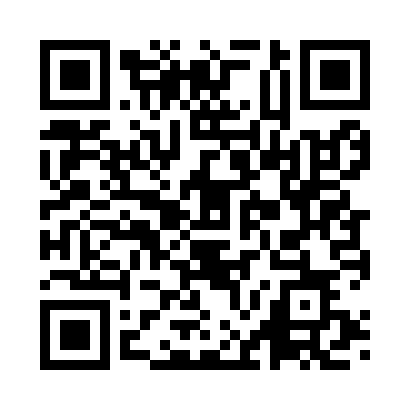 Prayer times for Aquara, ItalyMon 1 Apr 2024 - Tue 30 Apr 2024High Latitude Method: Angle Based RulePrayer Calculation Method: Muslim World LeagueAsar Calculation Method: HanafiPrayer times provided by https://www.salahtimes.comDateDayFajrSunriseDhuhrAsrMaghribIsha1Mon5:096:421:035:337:248:522Tue5:076:411:025:337:258:533Wed5:056:391:025:347:268:544Thu5:036:371:025:357:278:565Fri5:016:361:025:357:288:576Sat4:596:341:015:367:298:587Sun4:576:331:015:377:309:008Mon4:566:311:015:377:319:019Tue4:546:291:005:387:329:0210Wed4:526:281:005:397:339:0411Thu4:506:261:005:397:349:0512Fri4:486:251:005:407:359:0613Sat4:466:2312:595:417:369:0814Sun4:446:2212:595:417:379:0915Mon4:426:2012:595:427:389:1016Tue4:416:1912:595:427:399:1217Wed4:396:1712:585:437:409:1318Thu4:376:1612:585:447:419:1419Fri4:356:1412:585:447:439:1620Sat4:336:1312:585:457:449:1721Sun4:316:1112:585:467:459:1922Mon4:296:1012:575:467:469:2023Tue4:286:0812:575:477:479:2124Wed4:266:0712:575:477:489:2325Thu4:246:0612:575:487:499:2426Fri4:226:0412:575:497:509:2627Sat4:206:0312:575:497:519:2728Sun4:186:0212:565:507:529:2929Mon4:176:0012:565:507:539:3030Tue4:155:5912:565:517:549:32